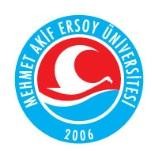  Lütfen, öğrencinin “İşbaşında Eğitim” süresince çalıştığı her bir birim/departman için ayrı bir form doldurunuz.(Please, fill in the following form for each departments that the student worked during his/her “Internship” period)Öğrencinin Adı Soyadı (Name&Surname of Student)Çalıştığı Bölüm ve Alan (Division and Department of Training)Bölümde Çalıştığı Tarihler (Training Dates)*Bu alan için not kısmına 1 ile 5 arasında uygun görülen bir puan yazınız. (Please fill in the blanks choosing a point between one and five)*Bu alan için not kısmına 1 ile 5 arasında uygun görülen bir puan yazınız. (Please fill in the blanks choosing a point between one and five)ÖZELLiKLER (Properties)NOT (Point)1. Kendine Güven (Self Confidence)2. İnisiyatif (Initiative)3. İşe karşı ilgi ve özen (Interest and care enthusiasm for work)4. Yaratıcılık (Creativity)5. Liderlik özellikleri (Leadership qualifications)6. Dış Görünüm (Appearance)7. Amiriyle iletişimi (Communication with Supervisors)8. İş arkadaşlarıyla iletişimi (Communication with colleagues)9. Müşteriyle iletişimi (Communication with customers)10. İşe devam ve dakiklik (Attendance and punctuality)11. Zamanı verimli kullanma (Efficiency in tim using)12. Problem çözebilme yeteneği (Problem solving ability)13. Takım çalışmalarına yatkınlık (Familiarity of team works)14. Mesleki / teknik bilgi düzeyi (Occupational / technical knowledge level)15. İş standartlarına uygunluk (Suitability for job standarts)16. Sorumluluk kabul etme (Taking on responsibility)17. Talimatları yerine getirme (Fulfilling the duties)18. Kaynakları etkin kullanma (Effective use of resources)19. Teknolojiye yatkınlık (Familiarity of technology)20. Yeniliklere açık olma (Being innovative)TOPLAM PUAN (Total Point)0Yetkili Amirin Adı Soyadı(Name&Surname of the Supervisor)Stajyer öğrenci ile yeniden çalışmayı düşünür müsünüz?(Would you consider working again with the trainee?)Stajyer öğrencinin gelişimiyle ilgili önerilerinizi belirtiniz(Indicate your recommendations concerning the trainee’s further improvement)İmza ve Tarih (Signature and Date)